Posten hører til området:MæææhtusalemKort beskrivelse af posten:Samarbejdspost hvor man i fællesskab skal få lavet de korrekte figurerMaterialer til rådighed:På denne post er der 13 sæt (de ligger samlet i en pose) af følgende materialer:
- Sømplader i blå plast 
- 25 farvede elastikker i forskellige størrelser
- OpgavebeskrivelserSamt følgende materialer, som bruges på tværs af alle posterne:
- Postskilt med instruktion til holdene – de læser selvDetaljeret beskrivelse:Regler:
Holdene skal tage et sæt med sømbræt, elastikker og postbeskrivelser. De skal
sætte sig rundt i området og løse de opgaver som passer med deres niveau:
1) Grøn - Familielejr 
2) Gul – Pilte og væbnere
3) Rød – Seniorvæbnere og seniorer Gode råd til deltagerne:Sørg for at de/ den som har instruktionen kan finde ud af at kommunikere.Regler som deltagerne skal overholde:Holdet skal rydde op efter sig og aflevere posen med sømbræt, elastikker og postbeskrivelser tilbage til postmandskabet ved postskiltet.  Gode råd til postmandskabet:Forklar dem hurtigt om de tre niveauer. De skal lave de bare lave alle eller nogle af de opgaver som passer til deres niveau – altså max 3-4 styk.    Vejledning til opsætning:Der skal sættes en bane op med minestrimmel på følgende måde: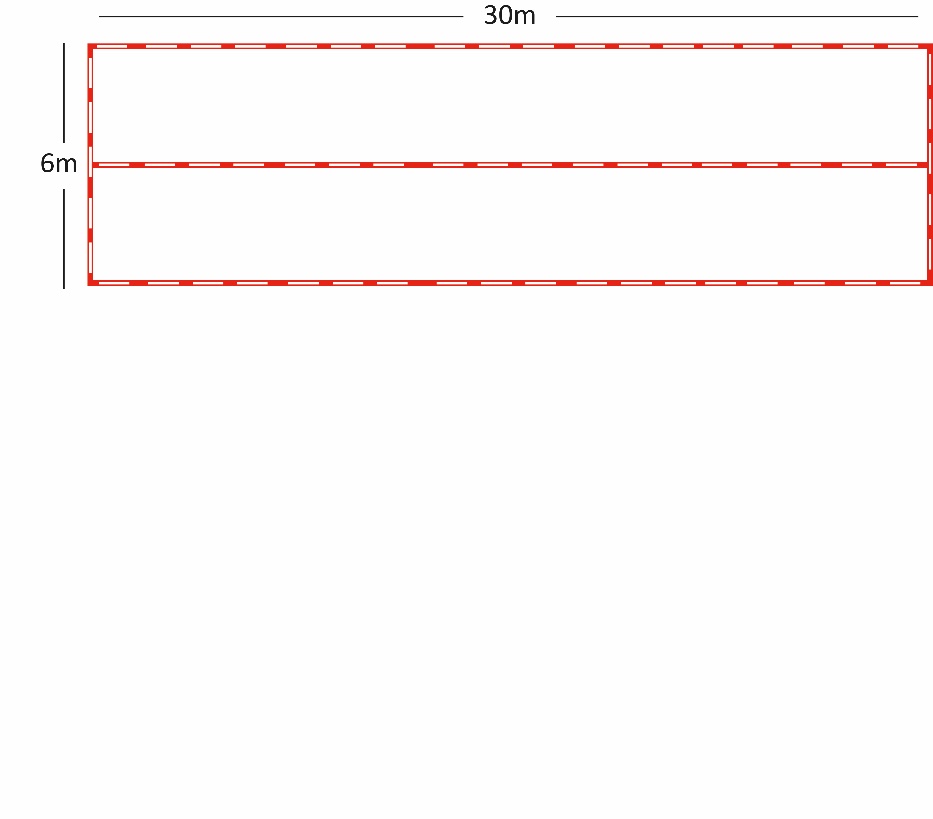 Kapacitet og postmandskab:Til denne post skal der i alt bruges 4 personer. Der afvikles 13 poster sideløbende. Holdene skal selv gennemføre posten, så I er der kun for at hjælpe hvis nogle skulle have spørgsmål. 

Vi forventer at posten tager 15 minutter at gennemføre.Udvalgsansvarlig:Julie – 20 26 54 20